Муниципальное бюджетное общеобразовательное учреждение«Зыковская средняя общеобразовательная школа»РАБОЧАЯ  ПРОГРАММАпо предмету «Информатика»8-9 класса, обучающихся по адаптированной  общеобразовательной программедля детей с ОВЗ (с легкой степенью умственной отсталости)с. Зыково2020 годПОЯСНИТЕЛЬНАЯ ЗАПИСКАНормативная базаРабочая программа по математике разработана для 8-9 классов на основе Федерального закона Российской Федерации от 29 декабря 2012 г № 273 -ФЗ «Об образовании в Российской Федерации», примерной программы основного общего образования по математике и авторской программы по информатике для 8-9 классов специальных (коррекционных) учреждений VIII вида, под редакцией доктора педагогических наук В.В. Воронковой.Введение учебного предмета «Информатика, ИКТ» способствует принципу коррекционной направленности образовательного процесса, который является ведущим. Особое внимание уделено использованию информационных технологий в жизни, предмет даёт целенаправленную подготовку обучающихся к использованию информационных и коммуникационных технологий в процессе различных видов деятельности. Цели изучения предмета с учетом специфики учебного предмета, коррекционного курсаобщекультурная цель – ознакомление учащихся с компьютерами, распространённой частью «культурного ландшафта» - среды обитания современного человека – и формирование мировоззрения ребёнка;технологическая цель – приобретение навыков работы на компьютере;коррекционная цель – способствовать развитию высших психических функций (памяти, мышления, внимания, воображения и др.).Основная задача курса: усвоение учащимися правил работы и поведения при общении с компьютером; приобретение учащимися навыков использования простейших тренажёров в работе на клавиатуре; использование на занятиях упражнений с игровыми программами с целью развития моторики пальцев; использование компьютерных знаний на уроках.Одним из важнейших принципов в обучении детей с ОВЗ является принцип наглядности. Прежде всего, он предполагает построение учебного процесса с опорой на конкретные предметы, образы и действия, непосредственно воспринимаемые ими.Не менее важен и мотивационный момент в обучении. Детям с нарушениями развития сложно выучить и понять такие абстрактные понятия, как «информация», «алгоритм», «программа». Поэтому обучение должно проходить в форме игры, где на основе ситуаций, близких и понятных школьнику, рассматриваются основные понятия. Важно дать ребёнку не название того или иного явления, а сформировать понимание информационных процессов и свойств информации и научить пользоваться полученными знаниями в повседневной деятельности.Процесс обучения в школе детей с ОВЗ выполняет образовательную, воспитательную и развивающую функции.Наряду с этим следует выделить и специфическую – коррекционную функцию. Реализация этих функций обеспечивает комплексный подход к процессу формирования всесторонне развитой личности. Целью коррекционно – воспитательной работы с детьми и подростками с ОВЗ является их социальная адаптация, трудоустройство и дальнейшее приспособление к условиям жизни в тех случаях, когда они бывают включены в окружающую их социальную среду.Введение в программу обучения умственно – отсталых детей информатики в силу своих структурных особенностей и общеразвивающего  содержания открывает широкие возможности для интеллектуального развития ребёнка. В целом можно сказать, что обучение «особых» детей работе на персональном компьютере при правильной организации является развивающим для всех компонентов мыслительной деятельности: мотивационного, регуляционного и операционного.В работе с умственно – отсталыми подростками особое внимание необходимо уделять не столько теоретическому материалу курса, сколько развивающим возможностям компьютера. С учётом этого рабочей программой предусмотрено обучение, которое целиком отводится на освоение детьми способов работы с персональным компьютером, изучение управляющих клавиш, изучение графического, азам текстового редакторов, знакомство с алфавитно – цифровой клавиатурой, в небольшом объёме включаются творческие задания, работа со словом, простейшие текстовые редакторы Блокнот и WordPad, простейший графический редактор Paint, программа для простейших вычислений Калькулятор.Описание места предмета в учебном плане8 класс – 35 часов (1 час в неделю, 35 учебные недели)9 класс – 3 часа (1 час в неделю, 34 учебные недели). Требования к уровню подготовки обучающихся учебного курса «Информатика и ИКТ» Учащиеся должны:знать \ пониматьпредмет изучения информатики;ТБ и правила поведения в кабине информатики и при работе за компьютером;состав  основных устройств компьютера, их назначение;элементы диалогового окна;объекты Рабочего стола;элементы окна программы;назначение текстовых редакторов;основные объекты текстового редактора;основные режимы работы текстового редактора (ввод, редактирование, форматирование, работа с файлами);назначение графического редактора;назначение основных компонентов среды графического редактора: рабочего поля, панели инструментов, палитры, меню команд.уметьследовать требованиям техники безопасности, гигиены, эргономики и ресурсосбережения при работе со средствами информационных и коммуникационных технологий;приводить примеры информации;пользоваться клавиатурой компьютера для символьного ввода данных;включать и выключать компьютер;пользоваться клавиатурой, мышью;запускать программы с помощью Главного меню;ориентироваться в типовом интерфейсе: пользоваться меню, работать с окнами;пользоваться программами для обработки символьной и числовой информации;выполнять основные операции над текстом: ввод, редактирование, форматирование;перемещаться по тексту;сохранять текст;пользоваться клавиатурой, мышью при работе с текстом;создавать изображение в среде графического редактора;сохранять графические изображения. СОДЕРЖАНИЕ КУРСА ИНФОРМАТИКИ И ИКТЧеловек и информация Техника безопасности в компьютерном классе. Введение в предмет. Информатика. Информация. Виды информации. Восприятие информации человеком. Знакомство с компьютером Персональный компьютер. Основные устройства и характеристики. Правила техники безопасности при работе на компьютере. Папки. Программы и файлы. Рабочий стол. Главное меню. Панель задач. Управление компьютером с помощью меню. Управление компьютером  с помощью мыши. Окно. Технология работы с окном. Запуск программ. Программы для обработки символьной и числовой информации. Практикум Устройство персонального компьютера.Учимся работать с компьютерной мышью.Клавиатура. Набор текста.Рабочий стол операционной системы Windows.Создание папки.Создание файла.Работа с главным меню операционной  системыWindows.Работа с окнами.Выполнение арифметических действий на калькуляторе.Информационные технологии Подготовка текстовых документов. Текстовый редактор. Основные объекты текстового документа. Шрифты. Действия с фрагментом текста. Компьютерная графика. Графический редактор и методы работы с ним. Инструменты графического редактора. Печать документа. Сохранение документа. Практикум WordPad – создание и сохранение документов.Набор текста.WordPad – действия с фрагментом текста.WordPad – редактирование текста.Paint – устройства окна, рабочие панели.Paint – составление изображения.Paint – редактирование, сохранение рисунка.Paint – создание рисунка из геометрических фигур.Печать документа.Итоговое повторение Операционная система Windows Рабочий стол Windows, приемы работы с манипулятором мышь. Клавиатура. Перемещение по меню Пуск, запуск программ из меню Пуск.Практическая работа №1 «Меню Пуск. Все программы» Установка и запуск программ (игр)».Основные элементы «окон» Windows, разворачивание и восстановление «окна», сворачивание, закрытие, изменение размера и прокрутка окна. Практическая работа №2 «Настройка часов и календаря».Файловая структура Windows Использование значка Мой компьютер для просмотра содержимого жесткого диска. Поиск, переименование и удаление файлов и папок. Работа с Корзиной. Практическая работа №3 «Просмотр содержимого жесткого диска».Правила пользования электронными носителями (Flash-память, компакт-диск и др.). Чтение и удаление файлов и папок, находящихся на электронных носителях. Перемещнеие файлов и папок с внешних носителей на жесткий диск.Практическая работа №4 «Поиск файлов на ПК».Текстовый процессор Microsoft Word Запуск программы Microsoft Word. Повторение правил набора текста.Практическая работа №5 «Набор текста по образцу».Вкладка меню (Главная, Вставка, Вид, Разметка страницы).Практическая работа №6 «Вкладки».Редактирование текста. Копирование и перемещение текста.Практическая работа №7 «Редактирование текста».Форматирование текста. Практическая работа №8 «Форматирование текста».Сохранение документа. Практическая работа №9 «Сохранение документа».Параметры страницы. Разметка страницы (ориентация). Печать документа.Практическая работа №10 «Параметры страницы».Создание таблиц. Добавление таблицы в документ, форматирование таблицы.Практическая работа №11 «Создание и форматирование таблиц»Размещение графики в документах: добавление готовой картинки в документ.Практическая работа №12 «Графика в документах».Глобальная сеть Internet Понятие о глобальной сети Internet. Браузеры.Поисковые системы и поиск информации. Практическая работа №13 «Поиск информации в Internet».Сохранение Web-страницы, просмотр сохраненной Web-страницы. Создание закладок. Практическая работа №14 «Сохранение текстовой и графической информации Web-страницы».Понятие о компьютерных вирусах. Антивирусные программы. Нравственные аспекты использования сети Internet. Безопасность в Internet. Практическая работа №15 «Загрузка файлов из Internet».Электронная почта Создание почтового ящика на почтовом сервер. Создание аккаунта. Понятие Логина и пароля. Практическая работа №16 «Создание аккаунта».Создание и отправка сообщений. Практическая работа №17 «Работа с электронной почтой»Вложенные файлы. Практическая работа №18 «Работа с электронной почтой. Отправка сообщений».Получение сообщений по электронной почте, ответ на сообщение. Практическая работа №19 «Работа с электронной почтой».Практическая работа №20 «Обмен сообщениями».Регистрация на официальных сайтах. Создание аккаунта. Понятие Логина и пароля.Практическая работа №21«Регистрация на официальных сайтах – УФМС Саратовской области».Просмотр вложенного файла в письмо и его сохранение.Работа с современными платежными системами и мобильными устройствами Виды терминалов.Принцип работы с меню терминалов.Перечень услуг терминала.Практическая работа №22 «Оплата услуг через терминал»On-line платежи.Интернет магазины. Практическая работа №23 «Покупка электронного билета».Мобильные устройства.Информационная безопасность. Практическая работа №24 «Меню мобильного телефона».Закрепление пройденного материла Закрепление основных умений использования компьютера. Повторение изученного материала.ПЕРЕЧЕНЬ СРЕДСТВ ИКТ, НЕОБХОДИМЫХ ДЛЯ РЕАЛИЗАЦИИ ПРОГРАММЫАппаратные средства:компьютер;проектор;принтер;устройства для ручного ввода текстовой информации и манипулирования экранными объектами – клавиатура и мышь.Программные средства:операционная система Windows;текстовый редактор Блокнот;приложение Калькулятор;графический редактор Paint;текстовый редактор WordPad.Муниципальное бюджетное общеобразовательное учреждение«Зыковская средняя общеобразовательная школа»Приложение к рабочей  программе по предмету «Информатика»для обучающихся с ОВЗ (легкая степень умственной отсталости)8 «Б» класса2020-2021 учебный годПрограмму составила                   Черепухина Алена Александровна2020 г. Тематическое планирование с определением основных видов учебной деятельности обучающихсяМуниципальное бюджетное общеобразовательное учреждение«Зыковская средняя общеобразовательная школа»Приложение к рабочей  программе по предмету «Информатика»для обучающихся с ОВЗ (легкая степень умственной отсталости)В «Б» класса2020-2021 учебный годПрограмму составила                   Черепухина Алена Александровна2020 г. Учебно– тематическое планирование 9 классКалендарно – тематическое планирование 9 классФамилия, имя ___________________________________________ класс _____ дата ___________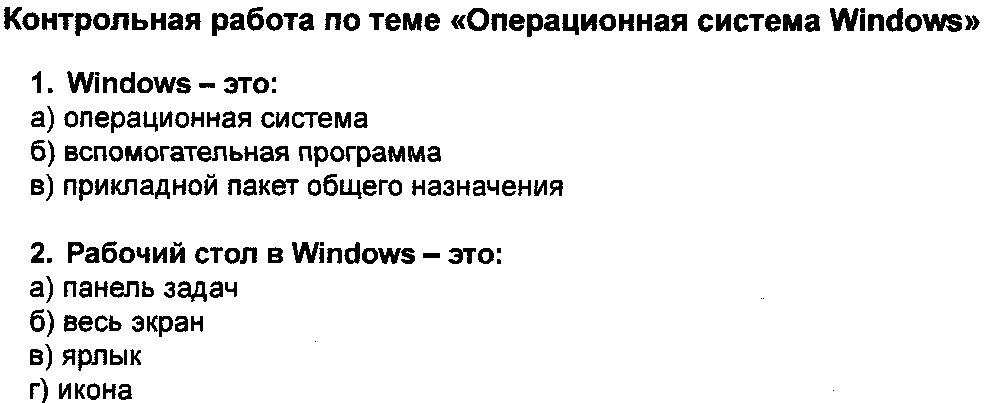 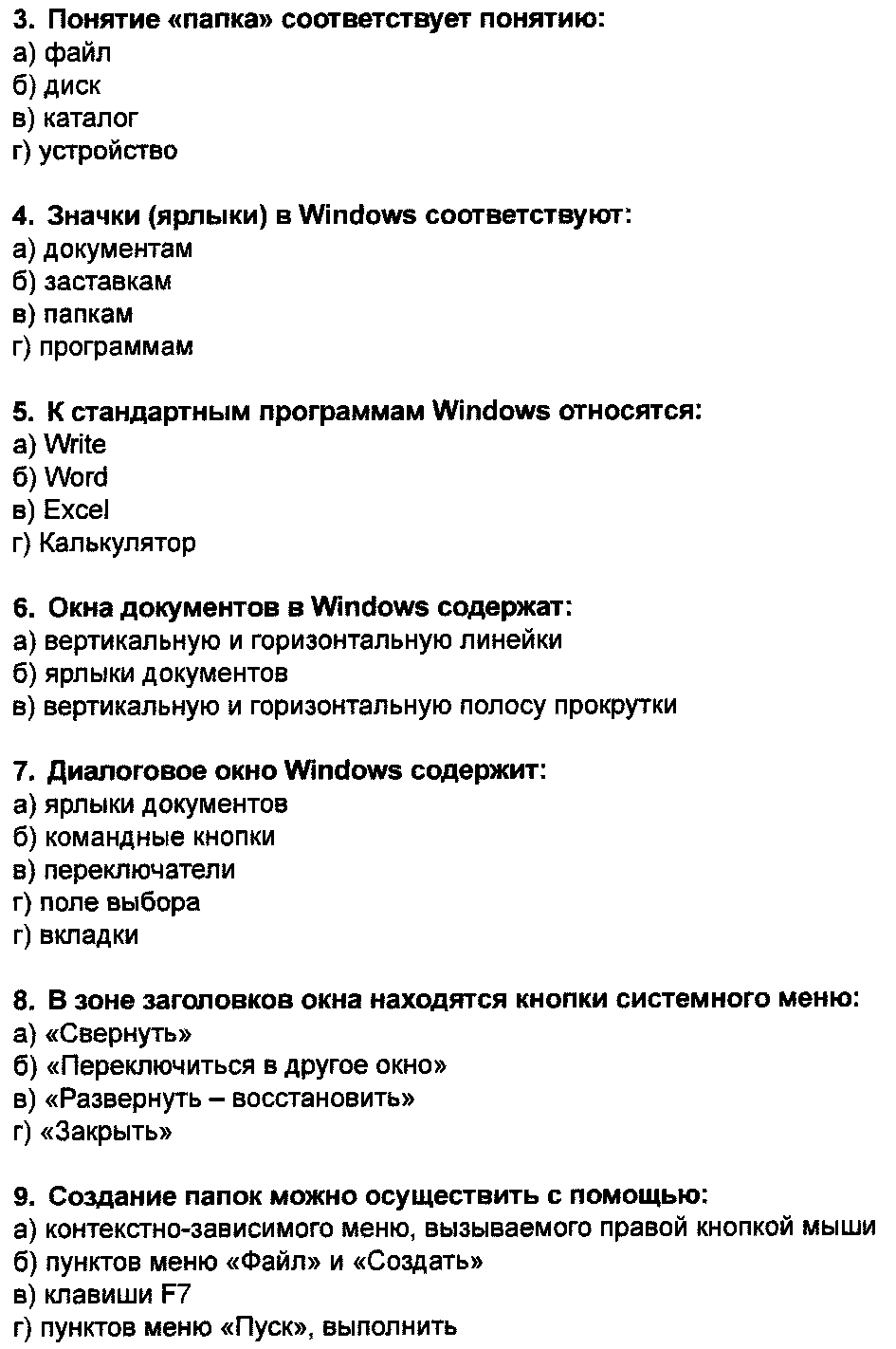 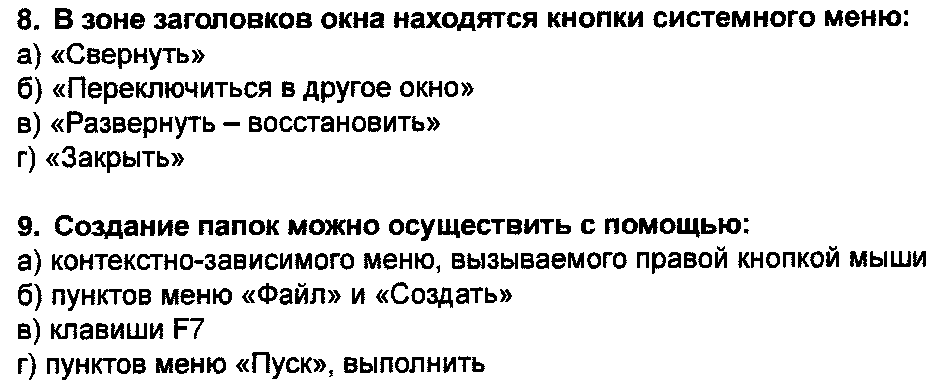 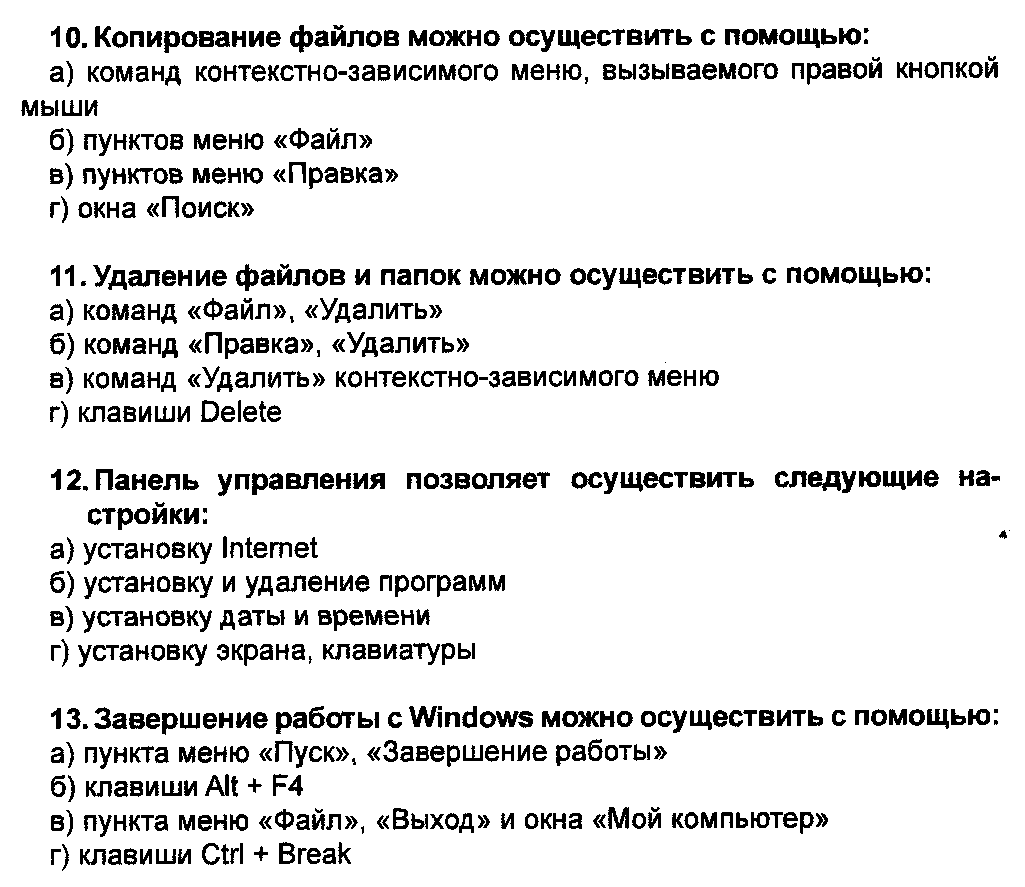 Фамилия, имя  _________________________________________ класс _______ дата __________ИТОГОВАЯ КОНТРОЛЬНАЯ РАБОТА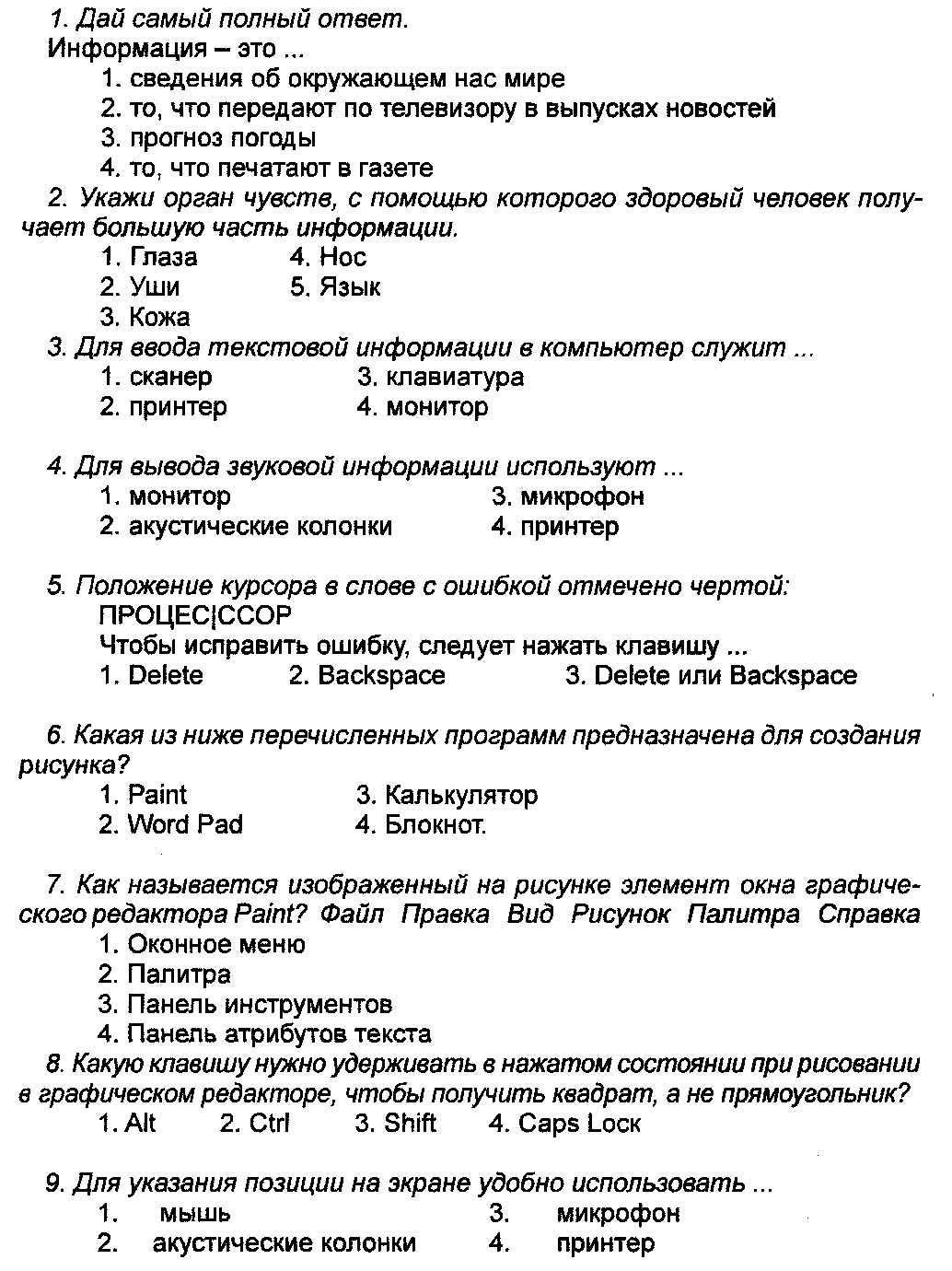 Рассмотрено на методическом объединенииПротокол № _____от __ ____________ ______Руководитель МО___/________         Ф.И.О.                        ПодписьСогласованона МС школыПротокол № _____от __ ____________ ______Руководитель МСАлександрова Н.А./ ______         Ф.И.О.                       ПодписьУтверждаюДиректор МБОУ«Зыковская СОШ»Загородний Е.И.________________________Приказ № __________от __ ____________ ______Рассмотрено на методическом объединенииПротокол № _____от __ ____________ ______Руководитель МО___/________         Ф.И.О.                        ПодписьСогласованона методическом совете МБОУ «Зыковская СОШ»Протокол № _____от __ ____________ ______Руководитель МСАлександрова Н.А./ ______         Ф.И.О.                       Подпись«Утверждаю»Директор МБОУ«Зыковская СОШ»________________________Загородний Е.И.Приказ № __________от __ ____________ ______№ТемаКол-во часов1.Человек и информация22.Знакомство с компьютером183.Информационные технологии124.Итоговое повторение3Итого 35Календарно – тематическое планирование по математикеКалендарно – тематическое планирование по математикеКалендарно – тематическое планирование по математикеКалендарно – тематическое планирование по математикеКалендарно – тематическое планирование по математике№Тема урокаКол-вочасовДатаДата№Тема урокаКол-вочасовпланфакт1Техника безопасности в компьютерном классе12.092Человек и компьютер19.093Устройства ПК116.094Практическая работа №1Устройство персонального компьютера. ТБ123.095Периферийное устройство мышь130.096Практическая работа №2 Учимся работать с компьютерной мышью. ТБ17.107Клавиатура – инструмент писателя114.108Практическая работа №3 Клавиатура. Набор текста. ТБ121.109Рабочий стол операционной системы Windows128.1010Практическая работа №4 Рабочий стол операционной системы Windows. ТБ111.1111Основные действия с папками и файлами118.1112Практическая работа №5 Создание папки. ТБ125.1113Практическая работа №6 Создание файла. ТБ12.1214Основные действия с главным меню19.1215Практическая работа №7 Работа с главным меню операционной  системыWindows. ТБ116.1216Технология работы с окном123.1217Практическая работа №8 Работа с окнами. ТБ130.1218Обобщающий урок113.0119Контрольная работа «Операционная система Windows»120.0120Калькулятор – помощник математиков127.0121Практическая работа №9 Выполнение арифметических действий на калькуляторе. ТБ13.0222Текстовый редактор WordPad110.0223Практическая работа №10  WordPad – создание и сохранение документов. ТБ117.0224Практическая работа №11 Набор текста. ТБ124.0225Практическая работа №12 WordPad – действия с фрагментом текста. ТБ13.0326Практическая работа №13 WordPad – редактирование текста. ТБ110.0327Графический редактор  Paint117.0328Практическая работа №14 Paint – устройства окна, рабочие панели. ТБ131.0329Практическая работа №15 Paint – составление изображения. ТБ17.0430Практическая работа №16 Paint – редактирование, сохранение рисунка. ТБ114.0431Практическая работа №17 Paint – создание рисунка из геометрических фигур. ТБ121.0432Печать документа128.0433Практическая работа №18 Печать документа. ТБ15.0534Обобщающий урок112.0535Итоговая контрольная работа119.05Рассмотрено на методическом объединенииПротокол № _____от __ ____________ ______Руководитель МО___/________         Ф.И.О.                        ПодписьСогласованона методическом совете МБОУ «Зыковская СОШ»Протокол № _____от __ ____________ ______Руководитель МСАлександрова Н.А./ ______         Ф.И.О.                       Подпись«Утверждаю»Директор МБОУ«Зыковская СОШ»________________________Загородний Е.И.Приказ № __________от __ ____________ ______№Название разделаКоличество часовI.Операционная система Windows2 часаII.Файловая структура Windows2 часаIII.Текстовый процессор MicrosoftWord8 часовIV.Глобальная сеть Internet4 часаV.Электронная почта 8 часовVIРабота с современными платежными системами и мобильными устройствами 8 часовVII.Закрепление пройденного материла 2 часаИтого34Номер урокаНомер урока в темеТема урокаДомашнее заданиеДата планДата      фактНомер урокаНомер урока в темеТема урокаДомашнее заданиеДата планДата      фактI.	Операционная система Windows (2 часа)I.	Операционная система Windows (2 часа)I.	Операционная система Windows (2 часа)I.	Операционная система Windows (2 часа)I.	Операционная система Windows (2 часа)I.	Операционная система Windows (2 часа)11Вводный инструктаж по ТБ. Рабочий стол Windows, приемы работы с манипулятором мышь. Клавиатура. Перемещение по меню Пуск, запуск программ из меню Пуск. Практическая работа №1. «Меню Пуск. Все программы» Установка и запуск программ (игр)».Конспект в тетради прочитать7.0922Входная диагностическая работа. Основные элементы «окон» Windows, разворачивание и восстановление «окна», сворачивание, закрытие, изменение размера и прокрутка окна. Практическая работа №2 «Настройка часов и календаря».Установить часы и календарь на домашнем компьютере14.09II.	Файловая структура Windows (2 часа)II.	Файловая структура Windows (2 часа)II.	Файловая структура Windows (2 часа)II.	Файловая структура Windows (2 часа)II.	Файловая структура Windows (2 часа)II.	Файловая структура Windows (2 часа)31Анализ входной диагностической работы. Использование значка Мой компьютер для просмотра содержимого жесткого диска. Поиск, переименование и удаление файлов и папок. Работа с Корзиной. Практическая работа №3 «Просмотр содержимого жесткого диска».Выполнить задания на карточке21.0942Правила пользования электронными носителями (Flash-память, компакт-диск и др.). Чтение и удаление файлов и папок, находящихся на электронных носителях. Перемещение файлов и папок с внешних носителей на жесткий диск.  Практическая работа №4 «Поиск файлов на ПК».Выполнить задания на карточке28.09III. Текстовый процессор MicrosoftWord  (8 часов)III. Текстовый процессор MicrosoftWord  (8 часов)III. Текстовый процессор MicrosoftWord  (8 часов)III. Текстовый процессор MicrosoftWord  (8 часов)III. Текстовый процессор MicrosoftWord  (8 часов)III. Текстовый процессор MicrosoftWord  (8 часов)51Запуск программы MicrosoftWord. Повторение правил набора текста.  Практическая работа №5 «Набор текста по образцу».Выполнить практическую работу (задание на индивидуальной карточке)5.1062Вкладка меню (Главная, Вставка, Вид, Разметка страницы). Практическая работа №6 «Вкладки».Выполнить практическую работу (задание на индивидуальной карточке)12.1073Редактирование текста. Копирование и перемещение текста.Практическая работа №7 «Редактирование текста».Выполнить практическую работу (задание на индивидуальной карточке)19.1084Форматирование текста. Практическая работа №8 «Форматирование текста».Выполнить практическую работу (задание на индивидуальной карточке)26.1095Повторный инструктаж по ТБ. Сохранение документа. Практическая работа №9 «Сохранение документа».Выполнить практическую работу (задание на индивидуальной карточке)9.11106Параметры страницы. Разметка страницы (ориентация). Печать документа. Практическая работа №10 «Параметры страницы».Выполнить практическую работу (задание на индивидуальной карточке)16.11117Создание таблиц. Добавление таблицы в документ, форматирование таблицы. Практическая работа №11«Создание и форматирование таблиц».Выполнить практическую работу (задание на индивидуальной карточке)23.11128Размещение графики в документах: добавление готовой картинки в документ. Практическая работа №12 «Графика в документах».Контрольная работа №1 по теме «Текстовый процессор MicrosoftWord»Выполнить практическую работу (задание на индивидуальной карточке)30.11IV. Глобальная сеть Internet (4 часа)IV. Глобальная сеть Internet (4 часа)IV. Глобальная сеть Internet (4 часа)IV. Глобальная сеть Internet (4 часа)IV. Глобальная сеть Internet (4 часа)IV. Глобальная сеть Internet (4 часа)131Анализ контрольной работы №1. Понятие о глобальной сети Internet. Браузеры.Конспект в тетради прочитать7.12142Поисковые системы и поиск информации. Практическая работа №13 «Поиск информации в Internet».Выполнить практическую работу (задание на индивидуальной карточке)14.12153Сохранение  Web-страницы, просмотр сохраненной Web-страницы. Создание закладок. Практическая работа №14 «Сохранение текстовой и графической информации Web-страницы».Выполнить практическую работу (задание на индивидуальной карточке)21.12164Понятие о компьютерных вирусах. Антивирусные программы. Нравственные аспекты использования сети Internet. Безопасность в Internet.  Практическая работа №15 «Загрузка файлов из Internet».Выполнить практическую работу (задание на индивидуальной карточке)28.12V.	Электронная почта (8 часов)V.	Электронная почта (8 часов)V.	Электронная почта (8 часов)V.	Электронная почта (8 часов)V.	Электронная почта (8 часов)V.	Электронная почта (8 часов)171Создание почтового ящика на почтовом сервер. Создание аккаунта. Понятие Логина и пароля. Практическая работа №16 «Создание аккаунта».Создать почтовый ящик.11.01182Создание и отправка сообщений. Практическая работа №17 «Работа с электронной почтой»Выполнить практическую работу (задание на индивидуальной карточке)18.01193Вложенные файлы. Практическая работа №18 «Работа с электронной почтой. Отправка сообщений».Выполнить практическую работу (задание на индивидуальной карточке)25.01204Получение сообщений по электронной почте, ответ на сообщение. Практическая работа №19 «Работа с электронной почтой».Выполнить практическую работу (задание на индивидуальной карточке)1.02215Практическая работа №20 «Обмен сообщениями»Выполнить практическую работу (задание на индивидуальной карточке)8.02226Регистрация на официальных сайтах. Создание аккаунта. Понятие Логина и пароляВыполнить практическую работу (задание на индивидуальной карточке)15.02237Практическая работа №21«Регистрация на официальных сайтах – УФМС Саратовской области».Выполнить практическую работу (задание на индивидуальной карточке)22.02248Просмотр вложенного файла в письмо и его сохранение.Контрольная работа №2 по теме «Глобальная сеть Интернет. Электронная почта».Выполнить практическую работу (задание на индивидуальной карточке)1.03VI. Работа с современными платежными системами и мобильными устройствами (8 часов)VI. Работа с современными платежными системами и мобильными устройствами (8 часов)VI. Работа с современными платежными системами и мобильными устройствами (8 часов)VI. Работа с современными платежными системами и мобильными устройствами (8 часов)VI. Работа с современными платежными системами и мобильными устройствами (8 часов)VI. Работа с современными платежными системами и мобильными устройствами (8 часов)251Виды терминалов.Конспект в тетради прочитать15.03262Принцип работы с меню терминалов.Конспект в тетради прочитать29.03273Перечень услуг терминала.Конспект в тетради прочитать5.04284Повторный инструктаж по ТБ. Практическая работа №22  «Оплата услуг через терминал»Выполнить практическую работу (задание на индивидуальной карточке)12.04295On-line платежи.Конспект в тетради прочитать19.04306Интернет магазины. Практическая работа №23 «Покупка электронного билета».Выполнить практическую работу (задание на индивидуальной карточке)26.04317Мобильные устройстваКонспект в тетради прочитать3.05(дистанционно)328Информационная безопасность. Практическая работа №24 «Меню мобильного телефона».Выполнить практическую работу (задание на индивидуальной карточке)17.05VII.	Закрепление пройденного материла (2 часа)VII.	Закрепление пройденного материла (2 часа)VII.	Закрепление пройденного материла (2 часа)VII.	Закрепление пройденного материла (2 часа)VII.	Закрепление пройденного материла (2 часа)VII.	Закрепление пройденного материла (2 часа)331Закрепление основных умений использования компьютера.  Итоговая контрольная работа.Повторить основные понятия изученные в 9 классе19.05342Анализ итоговой контрольной работы. Повторение изученного материала..Повторить основные понятия изученные в 9 классе24.05